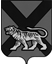 ТЕРРИТОРИАЛЬНАЯ ИЗБИРАТЕЛЬНАЯ КОМИССИЯ ГОРОДА  ДАЛЬНЕГОРСКАР Е Ш Е Н И Е15 августа  2016 г.                         г. Дальнегорск                              № 75/18 17 часов  35 минутО регистрации кандидата в депутаты Законодательного Собрания Приморского края, выдвинутого Приморским региональным отделением Политической партии «Российская объединенная демократическая партия «ЯБЛОКО» по одномандатному избирательному округу № 17 Суляндзига Б.П.	Проверив  соблюдение требований Федерального закона «Об основных гарантиях избирательных прав и права на участие в референдуме граждан Российской Федерации», Избирательного кодекса Приморского края к представлению  кандидатом, выдвинутым избирательным объединением Приморским региональным отделением Политической партии «Российская объединенная демократическая партия «ЯБЛОКО» по одномандатному избирательному округу № 17 и зарегистрированным в составе списка кандидатов, выдвинутым избирательным объединением Приморским региональным отделением Политической партии «Российская объединенная демократическая партия «ЯБЛОКО», Суляндзига Борисом  Павловичем  документов  в окружную избирательную комиссию, а также достоверность сведений о кандидате, территориальная избирательная комиссия города Дальнегорска установила следующее.	Представление кандидатом в депутаты Законодательного Собрания Приморского края Суляндзига  Борисом  Павловичем документов в территориальную избирательную комиссию города Дальнегорска, на которую решением Избирательной комиссии Приморского края от 8 июня 2016 года № 2407/323 «О возложении полномочий окружных избирательных комиссий по выборам депутатов Законодательного Собрания Приморского края на территориальные избирательные комиссии» возложены полномочия окружной избирательной комиссии одномандатного избирательного округа № 17, соответствует требования статей 40, 42, 46 Избирательного кодекса Приморского края.   	С учетом изложенного, руководствуясь статьями 25, 38 Федерального закона «Об основных  гарантиях избирательных  прав и права на участие в референдуме граждан Российской Федерации», статьями 26, 47 и 49 Избирательного кодекса Приморского края, территориальная избирательная комиссия города ДальнегорскаРЕШИЛА:Зарегистрировать кандидата в депутаты Законодательного Собрания Приморского  края, выдвинутого избирательным объединением Приморским региональным отделением Политической партии «Российская объединенная демократическая партия «ЯБЛОКО»    по одномандатному избирательному округу № 17  Суляндзига Бориса  Павловича.Выдать Суляндзига Б.П. удостоверение  установленного образца.Опубликовать настоящее решение в газете «Приморская газета: официальное издание органов государственной власти Приморского края».Председатель комиссии			                                     С. Н. ЗарецкаяСекретарь комиссии                                                                     О.Д. Деремешко